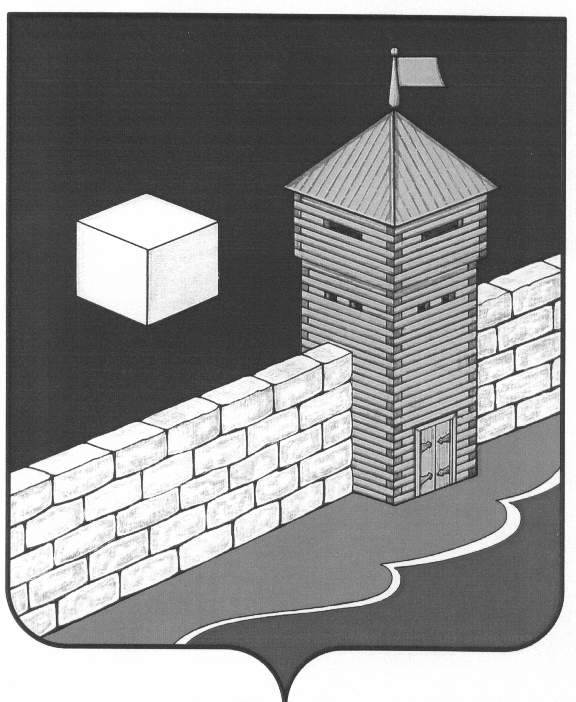 АДМИНИСТРАЦИЯ СЕЛЕЗЯНСКОГО СЕЛЬСКОГО ПОСЕЛЕНИЯ456564 Челябинская область, Еткульский район, с. Селезян, ул. Советская, д. 43       1. Места расположения источников водоснабжения Селезянского сельского поселения:Источником водоснабжения с.Селезян являются скважины: № 198 по адресу: Челябинская область, Еткульский район, с.Селезян в 30 м восточнее конторы, в 50м западнее и южнее жилых домов, на северной оконечности сквера):Год пуска в эксплуатацию -1965 г.Общая глубина скважины 130 мВодотбор-18.м.куб.№ 5244по адресу: Челябинская область, Еткульский район, с. Селезян, в 150 м южнее застройки, в 100м западнее стадиона. Головные сооружения водоводаГод пуска в эксплуатацию -1989 г.Общая глубина скважины 103 мВодотбор-14,4м.куб.Глава Селезянского сельского поселения                                     В.А.Старков